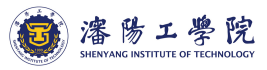 沈阳工学院本科教学工作合格评估工作简报主办：合格评估工作办公室 2018年第2期（总第2期） 2018年5月16日一、试卷单项自查情况通报2018年4月18日至4月25日，教学管理部开展了试卷单项自查工作，本科教学合格评估工作办公室对该工作进行了跟踪。本次检查由教学管理部组织实施，参加此次试卷自查的人员包括优秀教师和优秀教研室主任以及教学管理部人员。在试卷检查期间，本科教学合格评估工作办公室从制度层面、执行层面、改进层面对试卷单项自查工作进行了跟踪，主要开展了如下工作：1.制度层面本科教学合格评估工作办公室对涉及试卷检查的《沈阳工学院关于试卷批阅的管理规定》、《沈阳工学院考试工作管理办法》、《沈阳工学院考试课考核管理办法》、《沈阳工学院考查课考核管理办法》、《沈阳工学院关于开卷考试的管理办法》、《关于成立沈阳工学院教学评估检查小组的决定》等相关制度进行查阅，相关制度齐全完备。2.执行层面试卷检查过程中，检查人员能够按照相关管理办法，对照《沈阳工学院试卷质量检查标准》，根据各学院开学初上报的试卷自查总结和检查整改情况进行检查，具体内容如下：试卷袋中各种资料存档是否齐全、是否配套；试卷袋封页、题签内容填写是否完整、相关内容填写是否符合规范要求；阅卷过程中是否严格按照我校《沈阳工学院关于试卷批阅的管理规定》进行试卷的批阅。3.改进层面建议教学管理部能够针对本次试卷检查中存在的问题进行分析，并形成分析报告，同时督促各教学单位做好整改工作。二、评建材料检查反馈2018年5月9日至5月15日，评估办对《本科教学合格评估评建任务及评建材料目录指南》的内容进行了检查，检查对象为行政工作部、人力资源部、教学管理部、网络管理中心、后勤保障部、资产财务部、学生工作部。检查内容为2018年4月之前所需完成的相关材料。本次检查材料包含行政工作部5条、人力资源部3条、教学管理部1条、网络管理中心2条、后勤保障部1条、资产财务部1条、学生工作部1条，共计14条，由于个别条目又进行了细分，实际收集材料85份。评估办对上交材料完成情况的一致性和完整性进行了检查，对有疑义的材料逐一进行了反馈。建议各部门及时整改，使材料的完整性和一致性达到要求。在检查中发现以下两方面情况：1.发现相关人员对学校的规章制度了解不清楚、不熟悉，对于不清晰的内容未形成查阅《沈阳工学院规章制度管理办法》的习惯。2.学校工作目前采取两级管理的方式，对于部分制度是由职能部门按照职责分工要求各二级学院依据自身实际情况编制，对此类制度的起草、修订、存档、管理缺乏相应标准。鉴于此特提出以下建议：1.在完成相关工作时，请各职能部门应首先查看《沈阳工学院规章制度管理办法》（沈工院发2017[9]号），从领导层至执行层主动学习相关制度，培养全员以制度为出发点的工作习惯，建议各单位组织相关人员开展培训，以便有利于各项工作更加顺畅开展。2.各单位内部工作制度、管理制度等的制定、修改、解释和废止，以及对具体事项的通知，各单位应有相关制度来支撑。建议各单位借评估契机，梳理相关制度，对于需多部门协调制定的制度，应确定一个部门负责牵头组织，避免出现因不同部门共同制定而导致制度不统一的情况。三、我校举办本科教学合格评估指标体系内涵解读专题讲座为进一步加深对本科教学工作合格评估体系的理解和认识，增强评建工作的针对性和有效性，4月16日上午，我校聘请校外专家作了本科教学工作合格评估指标体系内涵解读专题讲座。校领导、各职能部门负责人、各二级学院负责人、教学副院长、教研室主任、评建工作相关人员共170余人参加了讲座。专家针对合格评估内涵与学校评建工作要点从合格评估的工作思路、指标体系的解读、加强质量建设的若干思考等三个方面进行了深入浅出的讲解，对指标体系的内涵要求进行了重点解读，全面分析我校在评建工作中面临的形势和问题，进一步明确当前和今后我校评建工作的主要任务和工作重点。